CONSIGLIO DI CLASSE DEL   MESE  DI  A.S. VERBALE  del CONSIGLIO della CLASSE       SEZ. Il giorno                  del mese di                  alle ore si è riunito il Consiglio della classe               per discutere i seguenti punti all’ordine del giorno:O.d G.Risultano presenti, a) tutti i docenti convocati ad eccezione dei seguenti professori:1)      giustificati:  Presiede la riunione:	il coordinatore di classeVerbalizza la prof.ssa         Aperta la seduta la coordinatrice invita alla discussione sui singoli punti all’O.d.G.La riunione è tolta alle Il segretario                                                                                                    Il Presidente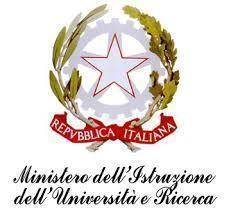 ISTITUTO COMPRENSIVO “J. SANNAZARO”OLIVETO CITRA (SA)Via F. Cavallotti, 15 - Tel. 0828/793037cf. 82005110653 - C.M. SAIC81300De-mail: saic81300d@istruzione.it sito internet: www.olivetocitraic.gov.itPEC: SAIC81300D@PEC.ISTRUZIONE.IT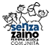 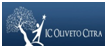 